Тема: Основные представления о проектной деятельности Проектно-исследовательская деятельность - деятельность по проектированию собственного исследования, предполагающая выделение целей и задач, выделение принципов отбора методик, планирование хода исследования, определение ожидаемых результатов, оценка реализуемости исследования, определение необходимых ресурсов.Индивидуальный проект  (работа опытно-практического характера) имеет следующую структуру: введение, основная часть исследования, в которой содержатся теоретические основы изучаемой проблемы и практическая часть, направленная на решение выбранной проблемы, состоящая из проектирования педагогической деятельности, описания ее реализации, оценки ее результативности.     В практической части представляется проблемный анализ деятельности; средства решения проблемы, масштаб решения проблемы; характеристика имеющегося опыта решения проблемы; критерии реализации проекта (качественные, количественные), которые должны быть прописаны автором в проекте; этапы реализации и планируемые результаты проекта на каждом из этапов; негативные последствия реализации проекта и механизмы их предотвращения или компенсирования; необходимая система обеспечения реализации проекта, заключение, список используемой литературы (не менее 20 источников); приложения.Методика работы над проектомВ проектной деятельности  выделяются следующие этапы, соответствующие структуре учебной  деятельности:Проекты могут быть персональные и групповые.Типы проектов:Практико – ориентированный проект  нацелен на социальные интересы самих участников проекта или внешнего заказчика.Продукт заранее определен и может быть использован в жизни класса, школы, микрорайона, города, государства. Важно оценить реальность использования продукта на практике и его способность решить поставленную проблему.Исследовательский проект по структуре напоминает мини научное исследование. Он включает обоснование актуальности избранной темы, обозначение задач исследования, обязательное выдвижение гипотезы с последующей ее проверкой, обсуждение полученных результатов.Информационный проект направлен на сбор информации о каком-то объекте, явлении с целью ее анализа, обобщения и представления для широкой аудитории. Выходом такого проекта часто является публикация в  школьной газете,  в журнале, в Интернете. Результатом такого проекта может быть и создание информационной среды класса или школы.Творческий проект  предполагает максимально свободный и нетрадиционный подход к оформлению результатов. Это могут быть альманахи, театрализации, спортивные игры, произведения изобразительного или декоративно-прикладного искусства, видеофильмы.  Ролевой проект Разработка и реализация такого проекта наиболее сложна. Участвуя в нем, проектанты берут на себя роли литературных или исторических персонажей, выдуманных героев и т.п. Результат проекта остается открытым до самого окончания.Классификация проектов по комплексности и характеру контактов.По комплексности:монопроекты;межпредметные проекты;По характеру контактов:внутриклассные;внутришкольные;региональные;международныеКлассификация проектов по продолжительности:Мини-проекты;Краткосрочные проекты;Недельные проекты;Долгосрочные (годичные)проекты   Результатом работы над проектом (выходом проекта) является продукт. В общем виде это средство, которое разработали участники проектной группы для разрешения поставленной проблемы. Выбор формы продукта проектной деятельности — важная организационная задача участников проекта. От ее решения в значительной степени зависит, насколько выполнение проекта будет увлекательным, защита проекта — презентабельной и убедительной, а предложенные решения — полезными для решения выбранной социально значимой проблемы.То есть проект — это «шесть П»:Проблема — Проектирование (планирование) — Поиск информации — Продукт — Презентация - Портфолио.Формы продуктов проектной деятельности и виды презентаций проектов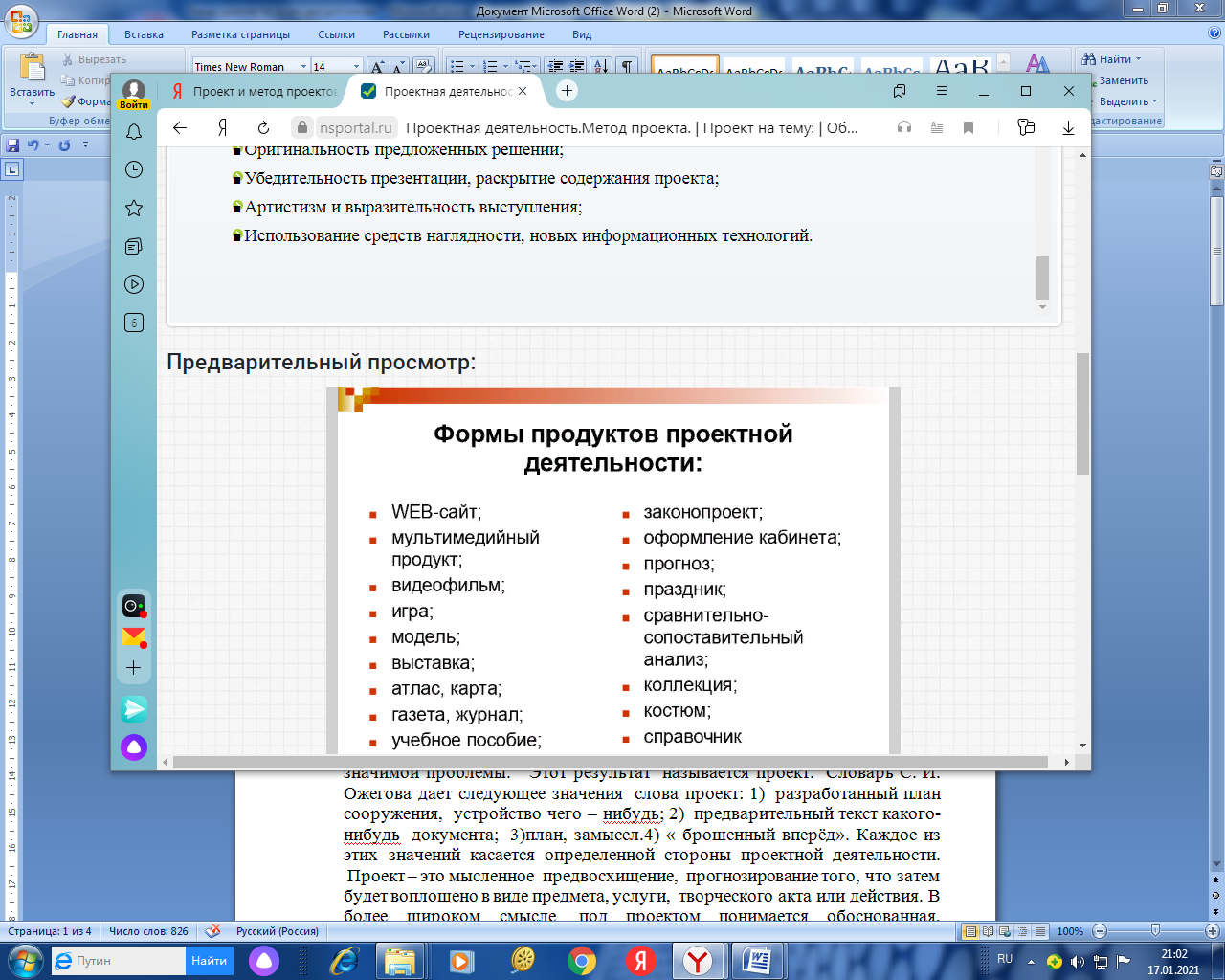 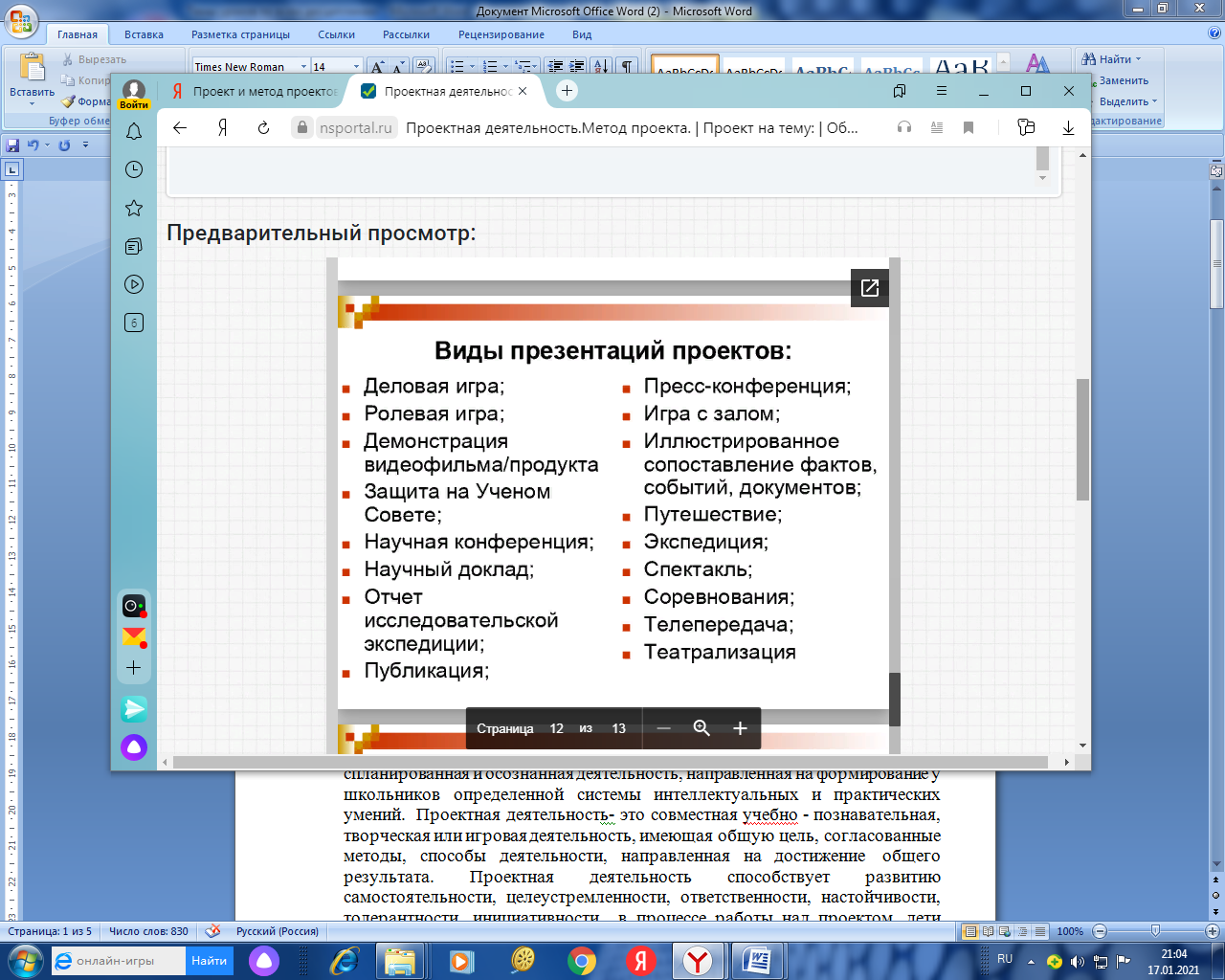 Критерии оценки проектных работ:Самостоятельность работы над проектом;Актуальность и важность темы проекта;Полнота раскрытия темы;Оригинальность предложенных решений;Убедительность презентации, раскрытие содержания проекта;Артистизм и выразительность выступления;Использование средств наглядности, новых информационных технологий.ЭтапыЗадачи. Содержание работы.1. Подготовительныйа) определение темы;б) выбор рабочей группы;2.  Планированиеа) анализ проблемы;б) определение источников;в) определение формы проекта;г) определение критериев оценки;д) распределение ролей (обязанностей)3.  Исследованиеа) уточнение информации;б) поиск альтернатив;в) выбор оптимального варианта решения проблемы4.  Выполнениеа) реализация намеченного;б) подготовка выступления5.  Защита проекта (предоставление отчёта)а) объяснение результатов;б) публичное выступление6.  Оценка результатов (рефлексия)а) анализ выполнения проекта;б) причины успехов и неудач